面试地点:贵阳市花溪区贵州民族大学（老校区）15栋教学楼。交通路线、酒店分布情况交通路线（一）公交路线：贵阳火车站：到站台乘坐203路公交车，到贵州民族大学站下车。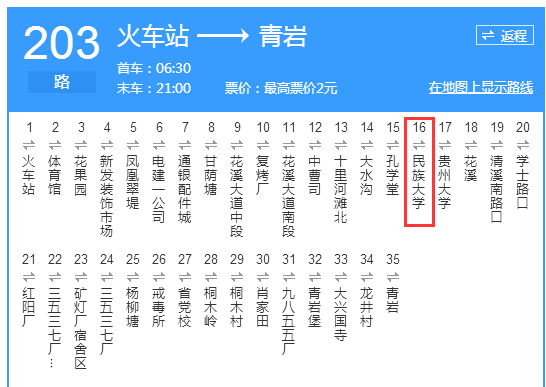 贵阳北高铁站：乘坐B267路快速公交车到花溪（西北路）（终点站）下车,步行至花溪湿地公园门口        乘坐2路公交车至迷民院办公楼（如图所示）。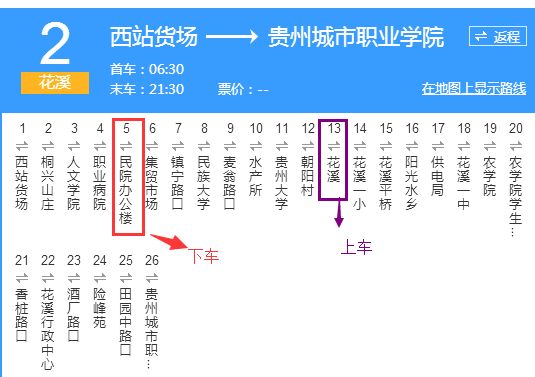 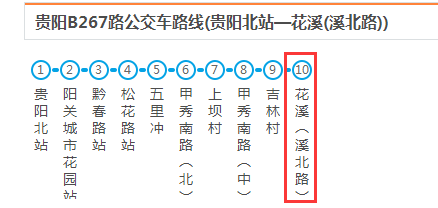 龙洞堡机场：乘坐254路公交车，到贵州民族大学站下车。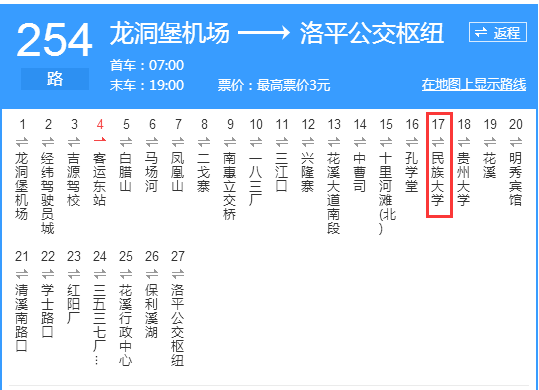 金阳客车站：乘坐888路公交车，到花溪公园站下车（终点站）下车 步行 花溪湿地公园门口        乘坐2路公交车至民院办公楼（如图所示）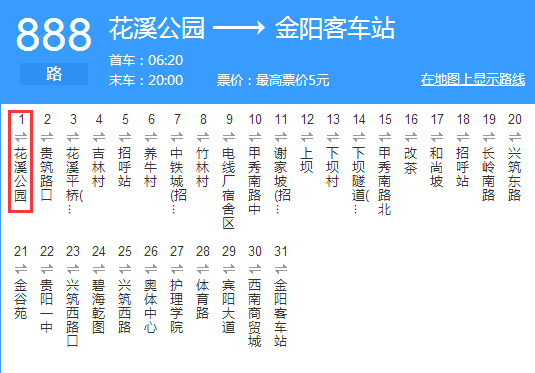 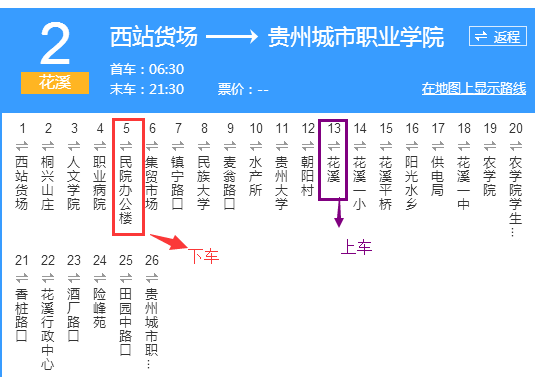 乘坐223路公交车，到溪北路站（终点站）下车步行至花溪湿地公园门口         乘坐2路公交车至民院办公楼（如图所示）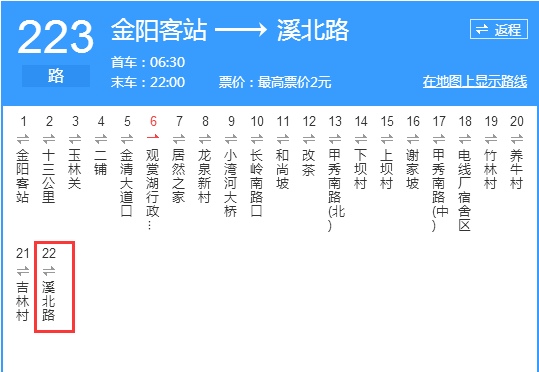 （二）自驾路线自驾路线(1)：沿花溪大道至贵州族民族大学。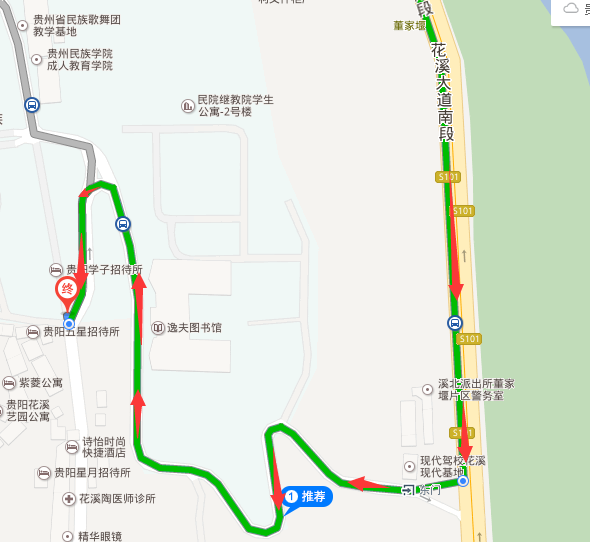 自驾路线(2)：沿花溪二道至贵族民族大学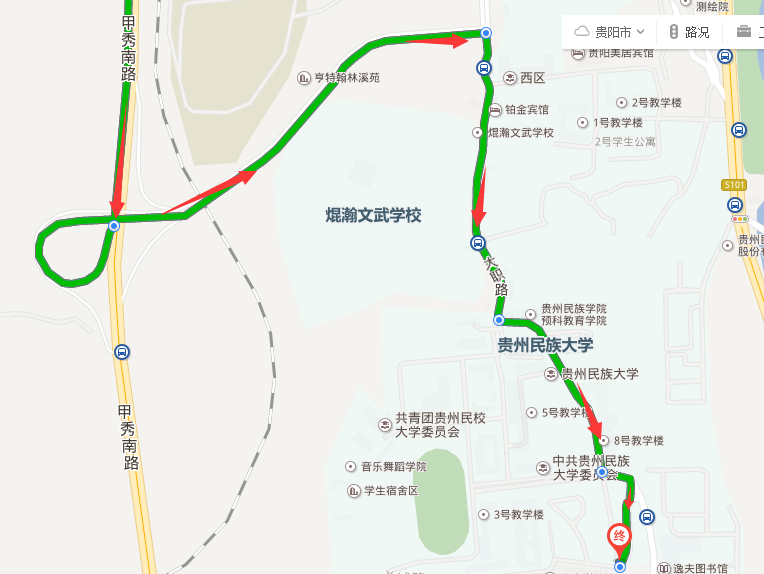 附近酒店名称及联系电话花溪明畔酒店：15599124521华阳酒店：13618580699菲林主题酒店：15519179045友缘酒店：15519566354Li家小苑：17784900359妃子笑酒店：18198297823诗怡时尚快捷酒店：13621639887洪贵宾馆：15519192267鑫垭宾馆：17585479143金辉宾馆：18785078526艺圆公寓：15329016263五星宾馆：17784108283承心宾馆：13511940382唯美宾馆：18786027573紫菱公寓：13885009988金辉宾馆：18785078526盼兮宾馆：18188566522新月儿旅馆：18275149318梦圆旅馆：18685197300时代宾馆：13887260543宜家酒店：0851-83611578心原宿主题酒店：18586817337艺园公寓酒店：15329016263星梦缘精品公寓：15935832255安格宾馆：17385876990铂金宾馆：0851-88117799嘉欣宾馆：15885161278青靖旅馆：14785500699芙蓉招待所：13984376847南天门商务宾馆：13123608527俊雅酒店：0851-88206299四海情商务宾馆：0851-88296988满意宾馆：18185732876阳光宾馆：17385870820发现宾馆：13312249243学子宾馆：15519017208迷你时尚公寓：18286010045静雅住宿：13985524428星月招待所：15180731968荣国旅社：18685416675宣轩商务宾馆：13608567744时尚宾馆：0851-83617577(注：以上宾馆、酒店均在贵州民族大学附近。)